                      PROPOSIÇÕES 02 – Presidente João Pedro Pazuch                      INDICAÇÃO – 016/2021          Senhores Vereadores: Indico ao Excelentíssimo Senhor Prefeito Municipal em conjunto com a Secretaria Municipal de Agricultura e Meio Ambiente e Secretaria Municipal da Fazenda, nos termos regimentais e ouvido o plenário que seja feita uma fiscalização mais efetiva quanto a limpeza dos terrenos no município.                                                  MENSAGEM JUSTIFICATIVA:                          Senhores Vereadores:   A presente indicação traz os anseios dos moradores de nosso município, pois ao ver os terrenos sujos, sem a manutenção necessária ficam extremamente preocupados, pois estamos enfrentando um momento difícil com vários casos de Dengue em nossa cidade. Ademais é dever do proprietário manter a limpeza de seu imóvel, caso não o faça o município deve fazer a devida notificação e multa-lo caso não cumpra.                                                             Atenciosamente,                                            Bom Retiro do Sul, 04 de maio de 2021.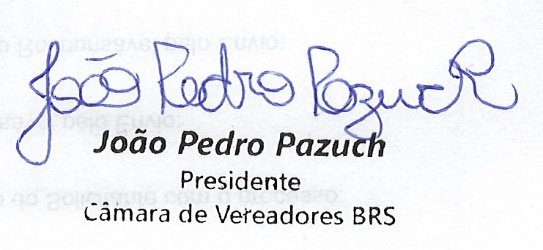 